ฉบับที่  01/2563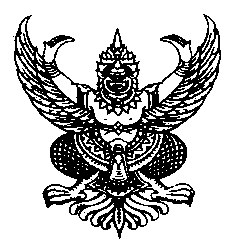 ประกาศสภาองค์การบริหารส่วนตำบลหลุ่งตะเคียนเรื่อง   เรียกประชุมสภาองค์การบริหารส่วนตำบลหลุ่งตะเคียน สมัยสามัญ สมัยแรกประจำปีพุทธศักราช  2563............................................... ตามมติที่ประชุมสภาองค์การบริหารส่วนตำบลหลุ่งตะเคียน สมัยสามัญ  สมัยแรก เมื่อวันที่ 6 กุมภาพันธ์ พ.ศ. ๒๕62  ได้กำหนดประชุมสภาองค์การบริหารส่วนตำบลหลุ่งตะเคียน สมัยสามัญ      สมัยแรก ประจำปี พ.ศ. 2563  มีกำหนด 15 วัน ตั้งแต่วันที่ 1 กุมภาพันธ์ พ.ศ. 2563  เป็นต้นไป นั้นอาศัยอำนาจตามความในมาตรา 54 แห่งพระราชบัญญัติสภาตำบลและองค์การบริหารส่วนตำบล พ.ศ. 2537 และแก้ไขเพิ่มเติมถึง (ฉบับที่ 6) พ.ศ. 2552 และระเบียบกระทรวงมหาดไทย     ว่าด้วยข้อบังคับการประชุมสภาท้องถิ่น พ.ศ. 2547 แก้ไขเพิ่มเติมถึง (ฉบับที่ 2) พ.ศ. 2554 ข้อ 22     จึงเรียกประชุมสภาองค์การบริหารส่วนตำบลหลุ่งตะเคียน สมัยสามัญ สมัยแรก ประจำปี พ.ศ. 2563  มีกำหนด 15 วัน ระหว่างวันที่ 1 - 15  กุมภาพันธ์ พ.ศ. 2563จึงประกาศให้ทราบโดยทั่วกัน	ประกาศ ณ วันที่   28  เดือน  มกราคม  พุทธศักราช  2563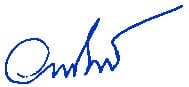      (นายอนันต์  ปะทังคะติ)ประธานสภาองค์การบริหารส่วนตำบลหลุ่งตะเคียน